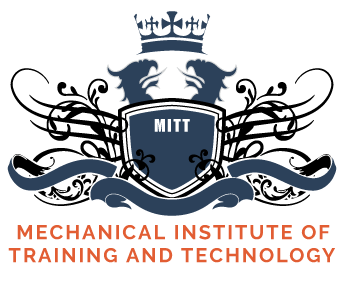 REFUND APPLICATION FORMI declare that the bank details provided above are correct and I understand that if I have nominated my Agent’s bank details for refund, MITT will not be responsible for any further claims.Student Signature:			Date: .................................................................                            …...../......../........Given Name:  Family Name:Student IDAddress:Suburb:Country:Post Code:Email Address:Course Name:Course Code:Course Start Date:Agent Name and contact details (if applicable)Please state your reason for a refund application:(Attach additional papers if you need more writing space)Please state your reason for a refund application:(Attach additional papers if you need more writing space)Please state your reason for a refund application:(Attach additional papers if you need more writing space)Please state your reason for a refund application:(Attach additional papers if you need more writing space)Please state your reason for a refund application:(Attach additional papers if you need more writing space)Date of payment madeDate of payment madeAmount of payment madeAmount of payment madeMethod of payment madeMethod of payment madeBanking details(Please write the details of your account in which you want your refunds to be transferred)*Please note that if you choose to nominate your Agent’s bank details for refund, MITT will not be responsible for any follow up with the agent.Banking details(Please write the details of your account in which you want your refunds to be transferred)*Please note that if you choose to nominate your Agent’s bank details for refund, MITT will not be responsible for any follow up with the agent.Name of Account:………………………………………………………………BSB Number:……………………………………………………………….Account Number:……………………………………………………………….Name of Bank:………………………………………………………………….Branch Address:……………………………………………………………………….Swift Code:………………………………………………………………………..Name of Account:………………………………………………………………BSB Number:……………………………………………………………….Account Number:……………………………………………………………….Name of Bank:………………………………………………………………….Branch Address:……………………………………………………………………….Swift Code:………………………………………………………………………..Name of Account:………………………………………………………………BSB Number:……………………………………………………………….Account Number:……………………………………………………………….Name of Bank:………………………………………………………………….Branch Address:……………………………………………………………………….Swift Code:………………………………………………………………………..